          VEERENDRA KUMAR JAISWAL             Add.  :- 79 Koylari, Post-KuteswarMinse, 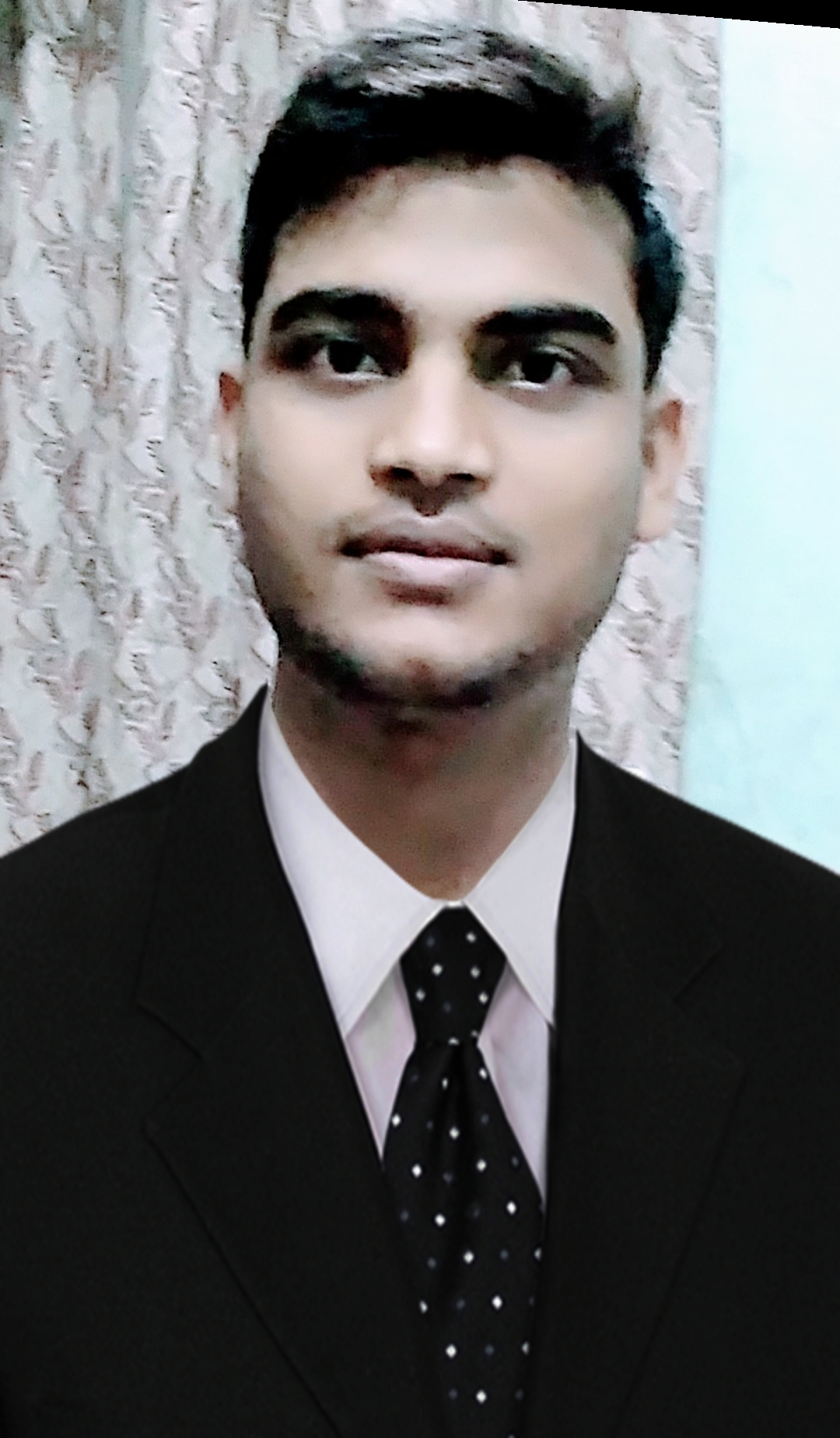                           Satna M.P. (485747)             Email:- veerendrajaiswal910@gmail.com               Contact No:- +91-9300138918CAREER OBJECTIVE	To work with complete dedication and ensure optimal utilization of company resource  with my skills to achieve organisational goals.   Educational QualificationPost Diploma In Tool & Die ManufacturingIndo German Tool Room, Aurangabad Period: 2016-2017 (Percentage : 70.75%)Bachelor of Engineering- Mechanical            Shri Ram Group of Institutions, Jabalpur (RGPV ,Bhopal)            Period: 2012-2016 (CGPA: 7.31) Higher Secondary Education.Hitkarni H S School, Govindganj, Jabalpur(M.P.)Session: 2011-12 (Percentage : 69.6%).High School Education             Sukirti H S School, Doli, Katni (M.P.)Session: 2009-2010 (Percentage : 73%)  ACADEMIC PROJECT UNDER DEGREE Project Title :-  Automatic Metal Grinding Machine             Subject.        :-   Mechanical based  PROFESSIONAL  TRAININGSTraining of 8 months from Indo German Tool Room, AurangabadFocus Areas:Assembly DepartmentPress Tool AssemblyDie Casting AssemblyMould Tool AssemblyPrecision DepartmentCNC MillingCNC LathCNC WireCutCNC EDMCAD/CAM Software Training From IGTR, AurangabadAutoCadMaster CAMDelcam       Training of 15Days from Vehicle Factory Jabalpur (M.P.)Focus Areas:           Gear Hobbing.           Vehicle Assembly.           Heat Treatment  TECHNICAL SKILLS          Production Planning and Control          Production & Manufacturing Techniques          Strength of Materials          Basics of C& C++          MS Office EXTRA CURRICULAR ACTIVITIES   School Minister in School. Social work leader Member of Blood Donation group “We are Blood Doner. PERSONAL DETAILS Name                       : Veerendra Kumar JaiswalFather’s Name         : Mr. Vishwanath JaiswalMother’s Name        : Mrs. Batasiya JaiswalDate of Birth            : 05 Aug 1994Languages Known    : English & Hindi Hobbies                    : Playing Cricket & Badminton.DECLARATION I here by declare that all the particulars given above is true to the best of my knowledge & belief.Date  : 23-07-2016                                                                                                Place : Jabalpur                                                                          Veerendra Ku. Jaiswal